Broj: 267/21Datum: 24.09.2021. god. Na osnovu prikupljenih i obrađenih informacija po listi pitanja i dojavаma građana u protekla 24 časa ( od 08:00 do 08:00 ) dostavljamo vam sljedeći:          IZVJEŠTAJ  OPERATIVNO  KOMUNIKACIJSKOG CENTRA  112 BD BiHOperater: Klebić Mustafa                               Šef OKC-a: Strahinja GajićNapomena: Pod kategorijom „ostale intervencije“ podrazumjevaju se: poplave, akcidentne situacije, zemljotresi i slično. redni brojslužbavrsta informacijebroj intervencijabroj intervencija1.Profesionalna vatrogasna jedinica 123požari001.Profesionalna vatrogasna jedinica 123tehničke intervencije111.Profesionalna vatrogasna jedinica 123ostale intervencije002.Policija Brčko distrikta122krivična djela222.Policija Brčko distrikta122saobraćajne nesreće002.Policija Brčko distrikta122javni red i mir113.Hitna pomoćBrčko distrikta124Broj intervencija51513.Hitna pomoćBrčko distrikta124rođeniŽenskoMuško3.Hitna pomoćBrčko distrikta124rođeni013.Hitna pomoćBrčko distrikta124umrli664.Civilna zaštita 121Demineri i CZ005.JP “Komunalno“ d.o.o.Brčko distrikt BiH080 050 507elektrodistribucija-Gorice, Dejtonska, Krajiški put, Ulički put dio, Grbavica dio, Pljoštare i Plazulje, zastoj u vremenu od 07:27 - 07:30 h (ispad dalekovoda)-	Marićani dio, zastoj u vremenu od 10:10-10:29 h (interventni radovi na NN mreži)-	Mostarska dio, Suljagića Sokak dio, Grbavica dio, Ulički put dio, Donji Rahić, Ulice, Donji i Gornji Vukšić, zastoj u vremenu od 14:07-14:10 h (ispad dalekovoda)-Gorice, Dejtonska, Krajiški put, Ulički put dio, Grbavica dio, Pljoštare i Plazulje, zastoj u vremenu od 07:27 - 07:30 h (ispad dalekovoda)-	Marićani dio, zastoj u vremenu od 10:10-10:29 h (interventni radovi na NN mreži)-	Mostarska dio, Suljagića Sokak dio, Grbavica dio, Ulički put dio, Donji Rahić, Ulice, Donji i Gornji Vukšić, zastoj u vremenu od 14:07-14:10 h (ispad dalekovoda)5.JP “Komunalno“ d.o.o.Brčko distrikt BiH080 050 507vodovodRedovne aktivnostiRedovne aktivnosti5.JP “Komunalno“ d.o.o.Brčko distrikt BiH080 050 507gradska čistoćaRedovne aktivnostiRedovne aktivnosti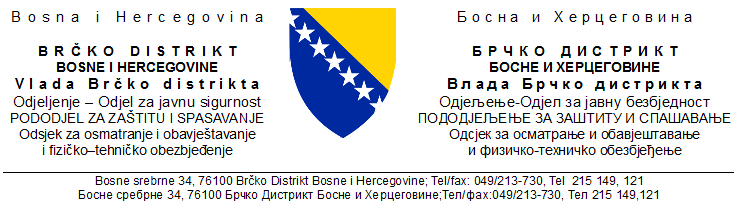 